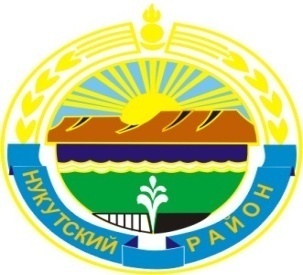 Муниципальное образование «Нукутский район»ДУМА МУНИЦИПАЛЬНОГО ОБРАЗОВАНИЯ«НУКУТСКИЙ  РАЙОН»Шестой созыв РЕШЕНИЕ29 апреля 2016 года                                 № 29                                                  п.НовонукутскийО состоянии обслуживания автомобильных дорог на территории муниципального образования «Нукутский район»	Заслушав  и обсудив информацию начальника Балаганского филиала ОАО «Дорожная служба Иркутской области» А.Г. Кузнецова «О состоянии обслуживания автомобильных дорог на территории муниципального образования «Нукутский район»,  Дума                                                                         РЕШИЛА: 1. Принять к сведению информацию начальника Балаганского филиала ОАО «Дорожная служба Иркутской области» А.Г. Кузнецова «О состоянии обслуживания автомобильных дорог на территории муниципального образования «Нукутский район» (прилагается).2. Опубликовать настоящее решение с приложением в печатном издании «Официальный курьер» и разместить на официальном сайте муниципального образования «Нукутский район».Председатель Думы муниципальногообразования  «Нукутский район»							К.М. БаторовПриложение к решению Думы МО «Нукутский район» от 29.04.2016 г. № 29Информация о состоянии обслуживания автомобильных дорогна территории Нукутского района	Согласно государственного контракта по содержанию областных автомобильных дорог общего пользования и искусственных сооружений на них Иркутской области, Балаганский филиал содержит 1079 км автомобильных дорог по 5 районам.Из них в Нукутском районе - 323,652 км: - региональных - 40,530 км,- областных прочих - 283, 122 км,- мостов - 9 шт.Из них:- железобетонных - 6 шт.,- деревянных - 3 шт.,- водопропускных труб - 305 шт.Или 4273,68 погонных метров.	Нукутский филиал вошел в состав Балаганского филиала в феврале 2010 года.К Нукутскому участку прикреплено 14 единиц техники, из них: 98 единиц переданы от ОГУП «Окравтодор», 5 единиц переданы с Балаганска.- Численность работников Нукутского участка составляет – 18 чел.- Средняя заработная плата за 2015 год      - 23797,0 руб.- Выработка на 1 человека за 2015 год         - 1142,0 руб.Выполнение работ за январь - декабрь 2015 года по Нукутскому участку:Содержание:Всего: ( с НДС) 17948,4 т.руб.Из них:- дороги региональные -    4472,1 т.руб.- дороги прочие -                11991,0 т.руб.- искусственные сооружения региональные  -   533,1 т.руб.- искусственные сооружения прочие -       971,2 т.руб.Целевые содержания:Восстановление поперечного профиля и ровности проезжей части гравийных покрытий с добавлением нового материала на автодороге «Целинный - Нукуты» км 0+730-4+233 (3,5 км) с НДС -   1758,2 т. руб.Восстановление изношенного асфальтобетонного покрытия на отдельных участках автомобильной дороги «Залари – Жигалово – Хареты - Большебаяновск» км 2+040-3+468 (1,5 км) с НДС - 7628,7 т.руб.Восстановление изношенного асфальтобетонного покрытия на отдельных участках автомобильной дороги «подъезд к п. Новонукутский» км 0+000-1+185 (1,2км) с НДС - 3571,0 т. руб.Восстановление изношенного асфальтобетонного покрытия на отдельных участках автомобильных дорог  «Новоленино - Первомайск» км 1+137-1-920 (0,8 км) и автомобильной дороги «Залари - Жигалово» км 48+200-49+877 (1,7 км) с НДС – 9498,3 т. руб.По Нукутскому району освоено за 2015 год:с НДС – 40404,6 т.руб.без НДС – 34241,18 т.руб.Всего выполнено работ за 2015 год по Балаганскому филиалус НДС – 204871,8 т. руб.без НДС – 173896,9 т. руб.Из-за отсутствия финансирования в зимний период филиал переходил на четырехдневную рабочую неделю.По Нукутскому району на содержание автомобильных дорог и искусственных сооружений на первое полугодие 2016 года (323,492 км) выделено:с НДС – 11352,6 т. руб.без НДС – 9620,85 т. руб.На 2016 год На ремонтные работы автодороги «Тыреть – Залари - Жигалово» - 3280 метра выделено:с НДС 34,5 млн. руб.без НДС – 29,237 млн. руб.Согласно законодательства, если дороги построены, то через 6 лет должны провести ремонт, а через 12 лет провести капитальный ремонт. Из-за отсутствия финансирования дороги не ремонтируются. На сегодняшний день финансируются всего 13% от требуемого объема. Раньше дороги строились для машин грузоподъемностью 10 тонн, а сейчас машины идут грузоподъемностью до 50 тонн.В настоящее время у нас дороги на 70% без гравийного покрытия, требуется ремонт. Выделяемых денег на содержание автомобильных дорог на зимний период в 2016 году хватило:- на два цикла в месяц очистки дорог от снега, россыпи противогололёдного материала в зимний период по региональным дорогам,- один цикл в месяц очистки дорог от снега, россыпи противогололёдного материала в зимний период по областным прочим дорогам.Начальник Балаганского филиалаОАО «Дорожная служба Иркутской области»				Кузнецов А.Г.